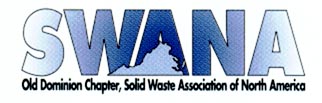 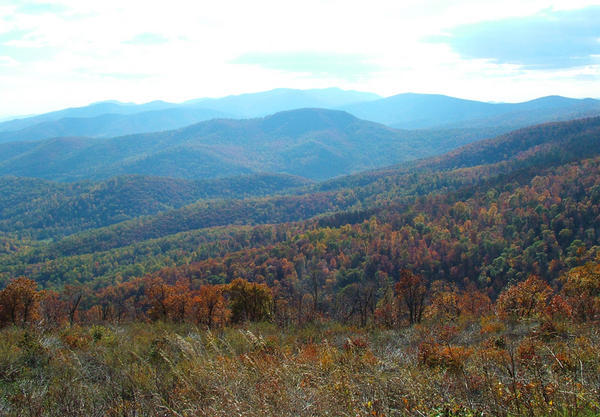 SWANA Air Topics TrainingThursday, May 18, 20178:30 am – 2:30 pmHenrico County Department of Public Utilities10401 Woodman Road, Glen Allen, VA 2306008:30 - 09:00	Registration, Coffee and Doughnuts09:00 - 10:00	Understanding the Alphabet Soup of Recent Air Regulations		Kathryn Perszyk		Virginia Department of Environmental Quality09:45 - 10:45	Landfill Gas: A Laboratory Perspective		Emile ShawAir, Water and Soil Laboratories10:45 - 11:00	BREAK11:00 - 11:45	Wrestling with the Impact of Landfill Odors on Air Quality: What Can the Solid Waste Industry Do Differently?		Bob Dick		SCS Engineers11:45 - 12:45	LUNCH12:45 - 01:45	Remote Monitoring and Control, & Drones		David Hostetter		SCS Engineers01:45 - 02:15	Future of Air and Environmental Regulations in the New Administration		Mike Lawless		Draper Aden Associates02:15-02:30	Virginia SWANA Update			Mike Lawless		Draper Aden AssociatesTo Register:Online registration:  https://fs10.formsite.com/swanava/form39/index.htmlSWANA Members and their Guests = $30 (per person, includes lunch)Please register by May 15, 2017.  Space is limited and registrants will be accepted on a first come basis.For more information, contact: Erica Trout (888-466-8777) or by email (ericatrout@msn.com)